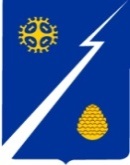 Ханты-Мансийский автономный округ – Югра (Тюменская область) Нижневартовский районАдминистрация   городского поселения ИзлучинскПОСТАНОВЛЕНИЕот 13.08.2019							                                          № 788пгт. ИзлучинскВ соответствии с частью 7 статьи 31.1 Федерального закона                                 от 12.01.1996 № 7-ФЗ «О некоммерческих организациях»:1. Утвердить Перечень муниципального имущества, предназначенного для передачи во владение и (или) в пользование социально ориентированным некоммерческим организациям, согласно приложению. 2. Исполняющему обязанности начальника отдела организации деятельности администрации (С.В. Лобик) разместить (опубликовать) постановление                       на официальном сайте органов местного самоуправления поселения.3. Постановление вступает в силу после его официального опубликования.4. Контроль за выполнением постановления оставляю за собой.Глава администрации поселения		           В.А. Берновик                                                                                     Приложение к постановлению                                                                                     от 13.08.2019 № 788Переченьмуниципального имущества, предназначенного для передачи во владение и (или) в пользование социально ориентированным некоммерческим организациям  Об утверждении Перечня муниципального имущества, предназначенного для передачи во владение и (или) в пользование социально                     ориентированным некоммерческим организациям № п/пНаименование объектаМестонахождение объектаПлощадь, кв.м1.Нежилое помещение № 4, находящееся на втором этаже нежилого помещения 1001пгт. Излучинск,ул. Набережная, д. 1317,52.Нежилое помещение № 22, находящееся на втором этаже нежилого помещения 1001пгт. Излучинск,ул. Набережная, д. 1317,4